SPORTS ASSOCIATION OF TASMANIAN INDEPENDENT SCHOOLSPresents2017 NORTHERN SATIS SWIMMING CARNIVAL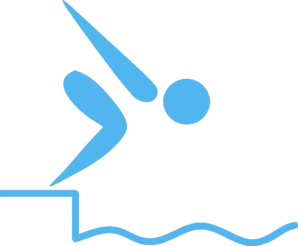 Launceston Aquatic CentreWednesday 15th March 2017Warm up 10:00amEvents commencing 10:30am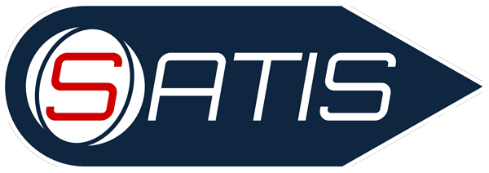 Officials REFEREES:		1	Jayne Shepherd STARTER:		1             Fiona StewartJUDGES:		2	Amanda Muldoon 				Jenelle Gillies MARSHALLS:		3	Paul Smith (SPC), Narelle Howell (LCS), Paul McKendrick (SOC) COMPUTER:               	3	Maree Blackaby, Brent Muldoon, Lee-Anne Edmunds IT:			1	Adrian Broughton (SATIS) CHECK STARTER:      	1	Michelle Badcock  ANNOUNCER:           	 1	Matthew McGee (SPC)CHIEF TIME KEEPER:    Greg Bradfield TIME KEEPERS:	Lane 2:  	Gauthier De Moffarts & Lennart Stuwe (LCGS)Lane 3: 	Rev Steve Terrell & Julie Kemp (SOC)Lane 4: 	Cathy Ford & Tammy French (SPC)Lane 5: 	Jamie Luck & Richard Redosejevs a.m. (MRC)			                             Wayne Geale & Stephen Eddington p.m. (MRC)Lane 6: 	Millie Turner & Cheryl O’Leary (SBSC) Lane 7:               Keryl Robinson & Stephanie Sebastian (LCS)First Aid:		Each school to provide own First AidFalse Start Rope:	2 x SOC students a.m., 2x LCS Students p.m.Catering:		Launceston Church Grammar School			The Competing SchoolsLaunceston Church Grammar SchoolLaunceston Christian SchoolMarist Regional CollegeSt Patrick’s CollegeScotch Oakburn CollegeSt Brendan Shaw CollegePOINTS ALLOCATION:Points are allocated according to the number of competitors eligible in each separate trophy.Individual Events:	12, 11, 10, 9, 8, 7, 6, 5, 4, 3, 2, 1Relays:		 12, 10, 8, 6, 4, 2TrophiesRecord breakers will be announced at the conclusion of the carnival. Students are asked to come forward to receive Northern SATIS certificates of recognition.Age group pennants will be presented for boys and girls, prior to the presentation of aggregate trophies.Trophies will be presented by Mr Andy Muller, Chair of Northern SATIS and Principal of Scotch Oakburn College, in the following order:AGE GROUP WINNERS:Under 13 	Girls & BoysUnder 14 	Boys & GirlsUnder 15 	Girls & BoysUnder 16 	Boys & GirlsOpen 	Girls & BoysAGGREGATE TROPHIES:	Junior (u/13 & u/14) Senior (u/15, u/16 & Open)		-       Junior GirlsJunior BoysSenior Girls Senior BoysAggregate GirlsAggregate BoysAggregate OverallTrophy Holders 2016Overall	St Patrick’s CollegeOverall Girls			St Patrick’s College
Overall Boys			St Patrick’s College
Senior Girls				St Patrick’s CollegeSenior Boys			St Patrick’s CollegeJunior Girls				St Patrick’s CollegeJunior Boys				St Patrick’s CollegeThank youWe would like to thank the following people and organisations for their assistance and continuous support of the 2017 Northern SATIS Swimming Carnival:  Launceston Aquatic Centre, Swimming Tasmania Officials, parents, staff and students of the participating schools.A special thank you also to Maree Blackaby Jayne Shepherd and Fiona Stewart for their assistance in sourcing officials, and to the Launceston Schools - St Patrick’s College, Scotch Oakburn College, Launceston Christian School and Launceston Church Grammar School for their assistance as organising schools.SATIS Code of Ethics (Short Form)The following is a description of behaviour and attitudes at sporting competitions consistent with the spirit of the S.A.T.I.S. Code of Ethics:1.	All conventions of courtesy associated with a sport are emphasised in the coaching and management of a team.2.	Schools show courtesy to visiting players and spectators.  Visiting teams will be punctual and are welcomed by the host school.3.	Visitors respect the host school’s premises and rules in relevant matters such as parking, tidiness and access to buildings, playing areas and change rooms.4.	Competitors wear the recognised uniform and use the accepted equipment for each sport.  Correct school colours are worn.5.	Coaches and/or managers of teams introduce themselves to opposition coaches or managers prior to the commencement of any fixture.6.	All behaviour, including language, on and off the field, by players and supporters is of the highest standard.  School and match officials are expected to take action should this not be the case.7.	Decisions by the umpire are accepted without dissent or comment by players, coaches and spectators.8.	Only those designated by schools as coaches or officials are permitted to coach during the game.  They must do so within the regulations of the particular sport.9.	The use of noise or comment which intimidates is unacceptable.